SAN DIEGO MIRAMAR COLLEGE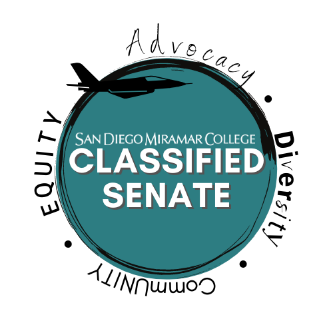  CLASSIFIED SENATE MEETING AGENDATuesday, October 5th, 2021 11:00 a.m. - 12:00 p.m. via ZoomCall to OrderApproval of AgendaApproval of Previous Minutes (5 mins.)Classified Senate Meeting – September 9, 2021Classified Senate Meeting – September 21, 2021 (not available)Additional Items:Ongoing dialogue: EquityNew Business:Vaccine Mandates and Potential Impacts on Miramar College – Discussion Item, S. Young  (10 mins.)Policy/Practice changes regarding Classified Senate in relation to the CGH, Brown Act, and Ed Code provisions – Action Item S. Young (20 mins.)San Diego Miramar College Tech Plan 3.0 2nd Read, Feedback, Approval – Action Item, S. Young (10 mins.)Update on Standing Classified Senate Committees and Lack of Participation – Action Item, S. Young (10 mins.)Classified Senate Equity Committee – 1 volunteer, 5 needed for QuorumClassified Senate Representation Committee – 1 volunteer, 5 needed for QuorumClassified Senate Prof. Development Committee – no volunteers Volunteers Needed for Special Election Committee, Two Positions Available Vice President and Senator –       Action Item, S. Young (5 mins.)Old Business: Presentation and Interactive Discussion with Steinberg Hart regarding Facilities Master Planning.Announcements AdjournmentSan Diego Miramar College 2020 – 2027 Strategic Goals Pathways - Provide student-centered pathways that are responsive to change and focus on student learning, equity, and successEngagement - Enhance the college experience by providing student-centered programs, services, and activities that close achievement gaps, engage students, and remove barriers to their successOrganizational Health - Strengthen Institutional Effectiveness through planning, outcomes assessment, and program review processes in efforts to enhance data-informed decision makingRelationship Cultivation - Build and sustain a college culture that strengthens participatory governance, equity efforts, and community partnershipsDiversity, Equity, and Inclusion - Build an environment that embraces diversity, equity, inclusion, anti-racism, and social justice for the benefit of the college community